Lampiran 5. Tabulasi Data Responden5.1 Tabulasi Karakteristik5.2 Tabulasi Data KeseluruhanLampiran 6. Analisis Karakteristik Responden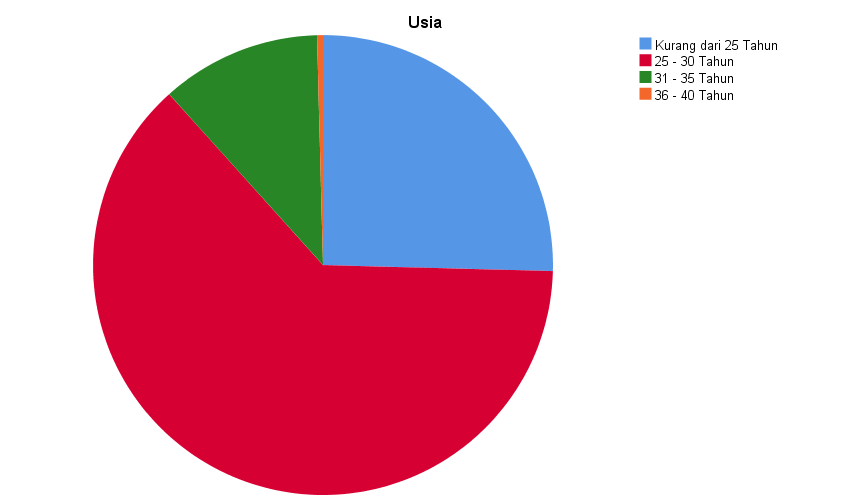 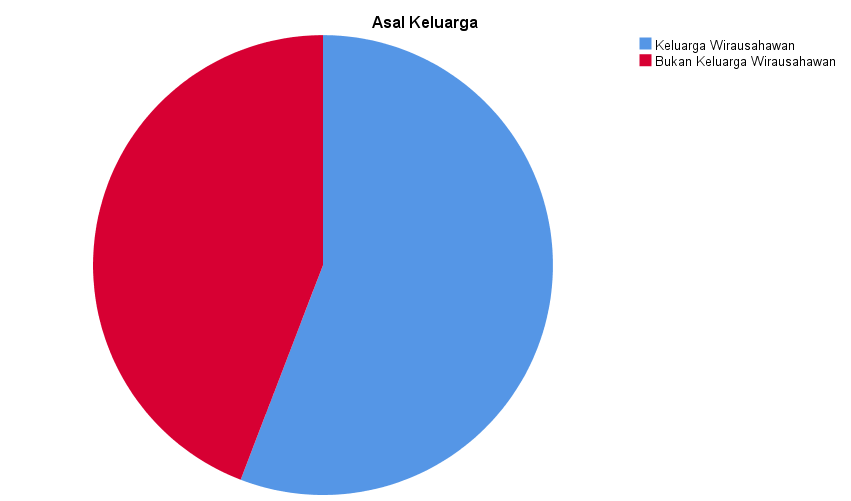 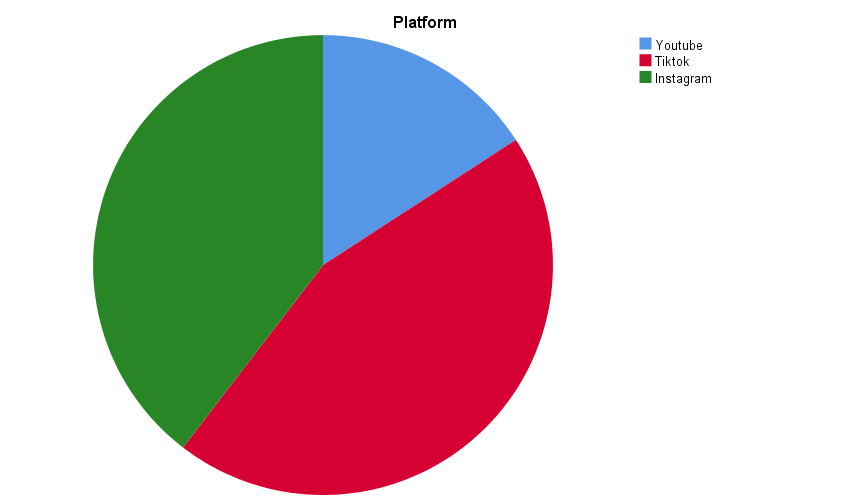 Lampiran 7. Uji Instrumen Penelitian7.1 Uji Validitas7.1.1 Uji Validitas Digital Entrepreneur Intention (Y)7.1.2 Uji Validitas Public Support (X1)7.1.3 Uji Validitas Entrepreneurship Educational (X2)7.1.4 Uji Validitas Self Efficacy (Z1)7.1.5 Uji Validitas Entrepreneur Skill (Z2)7.2 Uji Reliabilitas7.2.1 Uji Reliabilitas Digital Entrepreneur Intention (Y)7.2.2 Uji Reliabilitas Public Support (X1)7.2.3 Uji Reliabilitas Entrepreneurship Educational (X2)7.2.4 Uji Reliabilitas Self Efficacy (Z1)7.2.5 Uji Reliabilitas Entrepreneur Skill (Z2)Lampiran 8. Analisis Deskriptif8.1 Analisis Deskriptif Digital Entrepreneur Intention (Y)8.2 Analisis Deskriptif Public Support (X1)8.3 Analisis Deskriptif Entrepreneurship Educational (X2)8.4 Analisis Deskriptif Self Efficacy (Z1)8.5 Analisis Deskriptif Entrepreneur Skill (Z2)Lampiran 9. Gambar Outer Model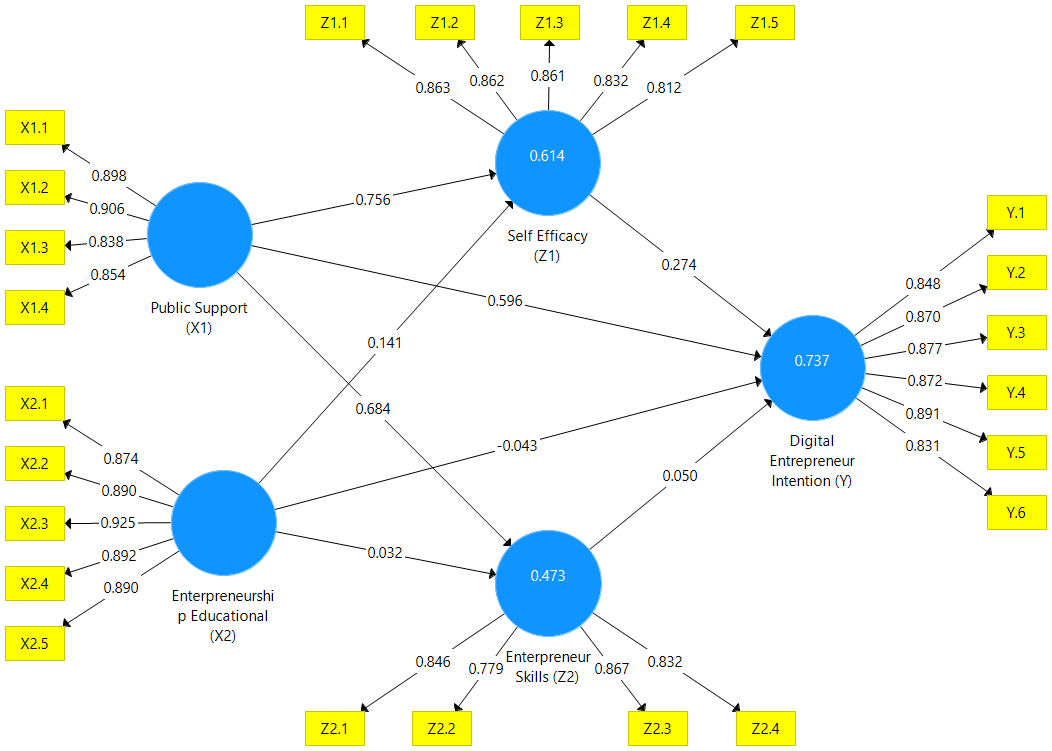 Lampiran 10. Output Outer Model10.1 Loading Factor10.2 Average Variance Extracted (AVE)10.3 Discriminant Validity 10.4 ReliabilityLampiran 11. Gambar Inner Model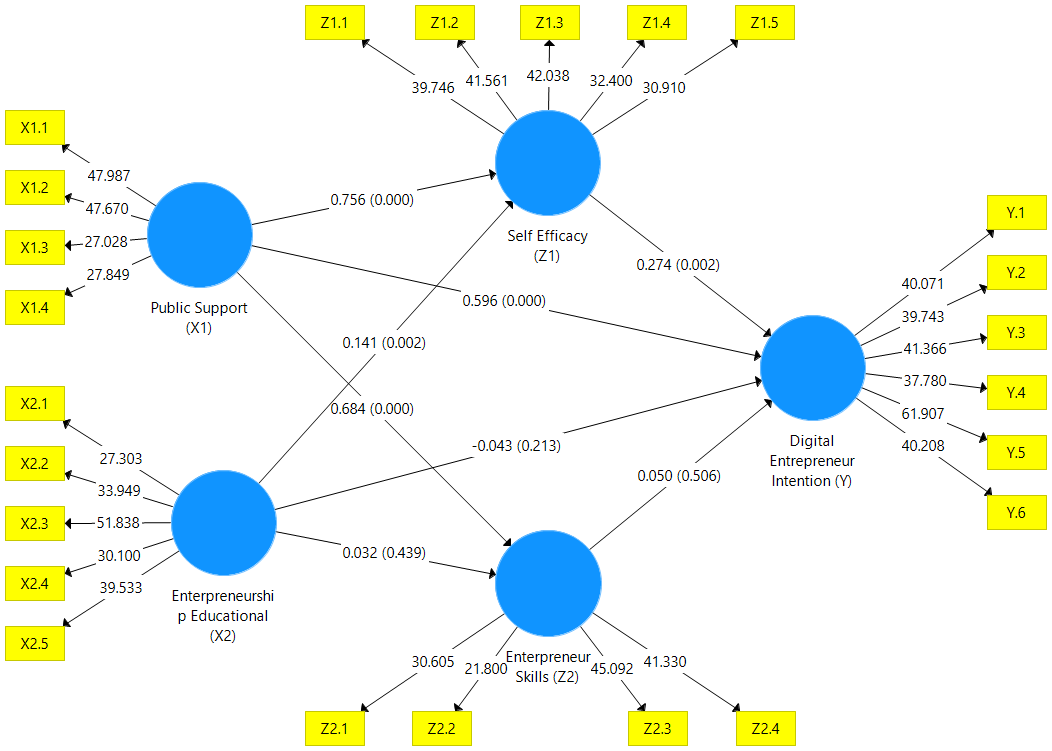 Lampiran 12. Output Inner Model12.1 R-Square (R2)12.2 Hasil Output Bootstrapping Direct Effects12.4 Hasil Output Bootstrapping Indirect EffectsNoUsiaNama AkunSaya berasal dariPlatform1Kurang dari 25 TahunRindustudioKeluarga WirausahawanInstagram225 - 30 TahunArdhanagbKeluarga WirausahawanInstagram3Kurang dari 25 TahunTariKeluarga WirausahawanInstagram425 - 30 TahunBali Content CreatorBukan Keluarga WirausahawanInstagram5Kurang dari 25 TahunTetikoesKeluarga WirausahawanInstagram6Kurang dari 25 TahunsugiwidyastutiBukan Keluarga WirausahawanYoutube7Kurang dari 25 TahunKepalabatu_artBukan Keluarga WirausahawanInstagram8Kurang dari 25 TahunXyo97Keluarga WirausahawanInstagram9Kurang dari 25 TahunTetikoesKeluarga WirausahawanInstagram1025 - 30 TahunRicarica96Bukan Keluarga WirausahawanYoutube1125 - 30 TahunTeguh SugiantoKeluarga WirausahawanYoutube1225 - 30 TahunRicarica96Bukan Keluarga WirausahawanYoutube1325 - 30 TahunRicarica96Bukan Keluarga WirausahawanYoutube14Kurang dari 25 TahunAguspranathaaBukan Keluarga WirausahawanInstagram15Kurang dari 25 TahunBella YuliaKeluarga WirausahawanYoutube16Kurang dari 25 TahunEben EzerKeluarga WirausahawanYoutube1725 - 30 TahunSikalapmakanBukan Keluarga WirausahawanYoutube1825 - 30 TahunpadurasaindonesiaBukan Keluarga WirausahawanInstagram19Kurang dari 25 TahunTikliputriBukan Keluarga WirausahawanTiktok20Kurang dari 25 TahunOchamangKeluarga WirausahawanTiktok2125 - 30 TahunAndri AanBukan Keluarga WirausahawanTiktok2231 - 35 TahunHilza Wire WrapBukan Keluarga WirausahawanYoutube2325 - 30 TahunNyoman DavidBukan Keluarga WirausahawanTiktok24Kurang dari 25 TahunFajar AlamBukan Keluarga WirausahawanTiktok25Kurang dari 25 TahunFahmi Nur MuhammadKeluarga WirausahawanYoutube2625 - 30 TahunJefan NatahanioKeluarga WirausahawanYoutube2731 - 35 TahunSuperduper ZiyanKeluarga WirausahawanYoutube2831 - 35 TahunMusikin YukBukan Keluarga WirausahawanYoutube2936 - 40 TahunNindy PriciliaBukan Keluarga WirausahawanInstagram3031 - 35 TahunCerry KebayaKeluarga WirausahawanInstagram3125 - 30 TahunDode Channel NewBukan Keluarga WirausahawanInstagram3225 - 30 TahunRina II Beauty ContentBukan Keluarga WirausahawanInstagram3325 - 30 Tahunvapogord.idBukan Keluarga WirausahawanInstagram34Kurang dari 25 TahunMadekesBukan Keluarga WirausahawanYoutube35Kurang dari 25 TahunmelindaptriiKeluarga WirausahawanTiktok36Kurang dari 25 Tahun4sigenBukan Keluarga WirausahawanTiktok37Kurang dari 25 Tahuns.gitasaBukan Keluarga WirausahawanInstagram3831 - 35 Tahundeokta29Keluarga WirausahawanTiktok3925 - 30 Tahun7uned_Bukan Keluarga WirausahawanTiktok40Kurang dari 25 TahunalbaymentsBukan Keluarga WirausahawanTiktok41Kurang dari 25 Tahundarmaptr10Keluarga WirausahawanTiktok4225 - 30 TahunAldy Ferdian - Five DyKeluarga WirausahawanYoutube43Kurang dari 25 TahunayusiswariaaaKeluarga WirausahawanInstagram4425 - 30 Tahundananjaya_2Keluarga WirausahawanTiktok4525 - 30 TahunlesstariiiKeluarga WirausahawanTiktok4625 - 30 TahunnadyahitaaaBukan Keluarga WirausahawanTiktok4725 - 30 Tahunajengfazhh_Keluarga WirausahawanInstagram48Kurang dari 25 TahunrndmgasiBukan Keluarga WirausahawanTiktok4925 - 30 Tahuntrisnadewii8Bukan Keluarga WirausahawanTiktok5031 - 35 TahunrasyeelKeluarga WirausahawanTiktok5131 - 35 Tahunnryusup24_Keluarga WirausahawanInstagram5225 - 30 TahunjssikasniaBukan Keluarga WirausahawanTiktok5325 - 30 Tahunsundari_dewiKeluarga WirausahawanInstagram5425 - 30 Tahundelviraaskia05Bukan Keluarga WirausahawanInstagram5525 - 30 TahunsteyllanandadBukan Keluarga WirausahawanInstagram5625 - 30 TahunOMDARBukan Keluarga WirausahawanYoutube5725 - 30 TahunTurah ParthayaanaKeluarga WirausahawanYoutube5825 - 30 Tahun_novalhafizKeluarga WirausahawanInstagram5925 - 30 TahunlitahutamiKeluarga WirausahawanInstagram60Kurang dari 25 Tahunsintyya._Bukan Keluarga WirausahawanInstagram6125 - 30 Tahuncacaamut01Bukan Keluarga WirausahawanTiktok6225 - 30 Tahunandikabatara09Keluarga WirausahawanTiktok6325 - 30 TahunauwelyyKeluarga WirausahawanTiktok64Kurang dari 25 TahunrafisanjayaeBukan Keluarga WirausahawanInstagram6525 - 30 Tahunitss_byke2Keluarga WirausahawanTiktok6625 - 30 Tahunacill_reallBukan Keluarga WirausahawanInstagram6725 - 30 Tahunatharryan_Keluarga WirausahawanInstagram6825 - 30 Tahunimkikong_Bukan Keluarga WirausahawanInstagram6931 - 35 Tahunteresa.jiaKeluarga WirausahawanInstagram7025 - 30 Tahundhea_siregarrBukan Keluarga WirausahawanInstagram7131 - 35 Tahunsandy.ssKeluarga WirausahawanTiktok7225 - 30 Tahunjuyyputriii21Keluarga WirausahawanTiktok7325 - 30 Tahunalfaro_1140Bukan Keluarga WirausahawanTiktok74Kurang dari 25 Tahundinda_ansBukan Keluarga WirausahawanInstagram7525 - 30 Tahunn4zw3Keluarga WirausahawanTiktok7625 - 30 TahunangganaaaBukan Keluarga WirausahawanTiktok7725 - 30 Tahuntha_mitha1Bukan Keluarga WirausahawanTiktok7825 - 30 Tahunomangta88Keluarga WirausahawanTiktok7925 - 30 TahunsomplakfriendsKeluarga WirausahawanInstagram8025 - 30 Tahundwaa.tutKeluarga WirausahawanTiktok8125 - 30 Tahundwaa.tutKeluarga WirausahawanTiktok82Kurang dari 25 Tahundennyroy23Bukan Keluarga WirausahawanTiktok83Kurang dari 25 TahunkoalakepoBukan Keluarga WirausahawanTiktok8425 - 30 Tahunsyella AngeliaKeluarga WirausahawanYoutube8531 - 35 Tahunalfa subagioKeluarga WirausahawanYoutube8625 - 30 TahunHEI RAKSBukan Keluarga WirausahawanYoutube87Kurang dari 25 Tahunikke.jennerBukan Keluarga WirausahawanInstagram8825 - 30 TahunmaskrayylKeluarga WirausahawanInstagram8931 - 35 TahuncahyaniryntKeluarga WirausahawanInstagram9025 - 30 TahunmutiarafitrianiiBukan Keluarga WirausahawanTiktok91Kurang dari 25 TahunaditiaafrBukan Keluarga WirausahawanTiktok92Kurang dari 25 Tahunsultanrayhan4Bukan Keluarga WirausahawanTiktok93Kurang dari 25 Tahunvhiiaa.svlynBukan Keluarga WirausahawanTiktok94Kurang dari 25 TahuninisampekapanBukan Keluarga WirausahawanTiktok9525 - 30 TahunraihhanrfiKeluarga WirausahawanInstagram9625 - 30 TahuntwinsrecehBukan Keluarga WirausahawanTiktok9725 - 30 Tahunkenneth.bdrBukan Keluarga WirausahawanInstagram9825 - 30 TahundaffariqqBukan Keluarga WirausahawanInstagram9925 - 30 TahunalliefahKeluarga WirausahawanTiktok10025 - 30 Tahunrendi_ryleKeluarga WirausahawanTiktok10125 - 30 TahunadzrazulfaaaaaBukan Keluarga WirausahawanTiktok10231 - 35 Tahunrosalinda.uwuKeluarga WirausahawanTiktok103Kurang dari 25 TahunhendrikbopenBukan Keluarga WirausahawanTiktok10425 - 30 Tahunishnaannisa96Bukan Keluarga WirausahawanTiktok105Kurang dari 25 Tahungaby.rosseBukan Keluarga WirausahawanInstagram106Kurang dari 25 TahunangiemstwnKeluarga WirausahawanInstagram10725 - 30 TahunchomellatpBukan Keluarga WirausahawanTiktok108Kurang dari 25 Tahunzharif.dkBukan Keluarga WirausahawanTiktok10925 - 30 TahunivnasrgKeluarga WirausahawanTiktok110Kurang dari 25 TahunfesmchimKeluarga WirausahawanTiktok11131 - 35 Tahunits.lauramoane2Keluarga WirausahawanInstagram112Kurang dari 25 TahunatiikazzzBukan Keluarga WirausahawanInstagram11331 - 35 Tahunmisellia_Keluarga WirausahawanInstagram11425 - 30 Tahunsherenn_natKeluarga WirausahawanInstagram11525 - 30 Tahun_itswiliyaKeluarga WirausahawanTiktok11631 - 35 Tahunibass404errorKeluarga WirausahawanTiktok117Kurang dari 25 Tahunabimanyu_____Keluarga WirausahawanInstagram11825 - 30 TahunNoe RowKeluarga WirausahawanYoutube11925 - 30 TahunJosep PardedeKeluarga WirausahawanYoutube120Kurang dari 25 TahunTasyi AthasyiaBukan Keluarga WirausahawanYoutube12125 - 30 TahunReza DarmawangsaBukan Keluarga WirausahawanYoutube12225 - 30 Tahunclarissaputri_Keluarga WirausahawanInstagram123Kurang dari 25 Tahundiva.azzuraKeluarga WirausahawanInstagram12425 - 30 TahunvikayunaapKeluarga WirausahawanInstagram12525 - 30 Tahuntania.tereshkovaaKeluarga WirausahawanInstagram12625 - 30 TahunhhhhannaaKeluarga WirausahawanTiktok12725 - 30 TahunnaylajsmnKeluarga WirausahawanInstagram128Kurang dari 25 TahunalifhiafBukan Keluarga WirausahawanTiktok12925 - 30 TahunpreludiacallistaKeluarga WirausahawanInstagram13025 - 30 TahunkiddipieKeluarga WirausahawanInstagram13125 - 30 Tahunluvi AlbertKeluarga WirausahawanYoutube13225 - 30 Tahundevinaputri10Keluarga WirausahawanInstagram13325 - 30 TahunanisahadraKeluarga WirausahawanInstagram13425 - 30 Tahunvadellla_Keluarga WirausahawanInstagram13525 - 30 TahunsyahraimeldaptrBukan Keluarga WirausahawanInstagram13625 - 30 TahunmerlintasyaBukan Keluarga WirausahawanTiktok13725 - 30 TahunnindyaptrriBukan Keluarga WirausahawanTiktok13825 - 30 TahundiahnovyyKeluarga WirausahawanTiktok13925 - 30 TahunalvitamarshaBukan Keluarga WirausahawanInstagram14025 - 30 TahundesitarllywKeluarga WirausahawanInstagram141Kurang dari 25 Tahunaku.jejeeeeKeluarga WirausahawanTiktok14231 - 35 TahunjorubenzKeluarga WirausahawanInstagram14325 - 30 TahuncelinesunnKeluarga WirausahawanTiktok14431 - 35 Tahunshabukanica_Keluarga WirausahawanTiktok14525 - 30 TahunincesszzxBukan Keluarga WirausahawanTiktok146Kurang dari 25 Tahunafni_fBukan Keluarga WirausahawanInstagram14731 - 35 TahunshakiraputriiKeluarga WirausahawanInstagram14825 - 30 TahunkynchllaKeluarga WirausahawanInstagram14925 - 30 TahunfadliinzaghiKeluarga WirausahawanTiktok15025 - 30 Tahuncutsalsaa07Bukan Keluarga WirausahawanTiktok15125 - 30 Tahun.narazaKeluarga WirausahawanTiktok152Kurang dari 25 TahunnabilaaudiinaBukan Keluarga WirausahawanInstagram15325 - 30 TahunkitamakirotomionoBukan Keluarga WirausahawanInstagram15431 - 35 TahunBaby Belle ZhuoKeluarga WirausahawanYoutube15525 - 30 Tahunmaharani kemala Keluarga WirausahawanYoutube15631 - 35 Tahuninong samKeluarga WirausahawanYoutube15731 - 35 Tahunardiansyah05Keluarga WirausahawanTiktok15825 - 30 TahunpenlyadrKeluarga WirausahawanTiktok159Kurang dari 25 TahunhappyasmaraBukan Keluarga WirausahawanTiktok160Kurang dari 25 TahunnhiseykeduaBukan Keluarga WirausahawanTiktok16131 - 35 Tahunedwin_gstKeluarga WirausahawanInstagram16225 - 30 TahunanceelyangbaruBukan Keluarga WirausahawanTiktok163Kurang dari 25 TahunthelittleheartttKeluarga WirausahawanTiktok16425 - 30 TahundesityusrinipBukan Keluarga WirausahawanTiktok16525 - 30 TahuninihezaKeluarga WirausahawanTiktok16625 - 30 Tahundemasashri_Keluarga WirausahawanTiktok16725 - 30 Tahundiantyy.aBukan Keluarga WirausahawanInstagram168Kurang dari 25 TahunchkalifiaBukan Keluarga WirausahawanInstagram16925 - 30 TahunratuisyellnrzrKeluarga WirausahawanInstagram17025 - 30 TahunriaanoviaraKeluarga WirausahawanInstagram17125 - 30 Tahunfebryansusandi_Keluarga WirausahawanTiktok17225 - 30 TahunkesharatuliuuBukan Keluarga WirausahawanTiktok17325 - 30 TahunwhiskeytrashhKeluarga WirausahawanTiktok17425 - 30 TahunAfif YulistianKeluarga WirausahawanYoutube17525 - 30 TahunGOGOGOYKeluarga WirausahawanYoutube17625 - 30 TahunThe JooomersKeluarga WirausahawanYoutube17725 - 30 TahunvirafathiahKeluarga WirausahawanInstagram17825 - 30 TahunabellycBukan Keluarga WirausahawanInstagram17925 - 30 Tahunraniaskdr_Bukan Keluarga WirausahawanInstagram18025 - 30 TahunthisisntsenjaBukan Keluarga WirausahawanTiktok181Kurang dari 25 TahunrezaagssBukan Keluarga WirausahawanTiktok18225 - 30 TahundedeithaaaKeluarga WirausahawanTiktok18325 - 30 TahunserenmicelaaKeluarga WirausahawanTiktok184Kurang dari 25 TahunRachel VennyaKeluarga WirausahawanYoutube185Kurang dari 25 TahunHirotada RadifanBukan Keluarga WirausahawanYoutube18625 - 30 Tahunbluegurl12Keluarga WirausahawanTiktok187Kurang dari 25 TahunsharonwonggKeluarga WirausahawanTiktok18825 - 30 TahunclovermambaKeluarga WirausahawanTiktok18925 - 30 TahuniniicalistaaKeluarga WirausahawanTiktok19025 - 30 TahunpuyuzulvannyBukan Keluarga WirausahawanInstagram191Kurang dari 25 TahunnabilamndddBukan Keluarga WirausahawanInstagram19225 - 30 TahundiniyaanKeluarga WirausahawanInstagram19325 - 30 Tahunfirsty.slBukan Keluarga WirausahawanInstagram19425 - 30 TahunkepinedBukan Keluarga WirausahawanInstagram19525 - 30 TahunnisarosyanaaaBukan Keluarga WirausahawanTiktok196Kurang dari 25 TahunjefriesaKeluarga WirausahawanTiktok19725 - 30 Tahunptrsfra_Keluarga WirausahawanTiktok198Kurang dari 25 TahunaryafebriannnnBukan Keluarga WirausahawanInstagram19925 - 30 TahunclarinnaputriBukan Keluarga WirausahawanInstagram200Kurang dari 25 TahunzalfanadhiraKeluarga WirausahawanInstagram20125 - 30 Tahunvennyalberti_Keluarga WirausahawanInstagram20225 - 30 TahunSon Of DadBukan Keluarga WirausahawanYoutube203Kurang dari 25 TahundexaldiiBukan Keluarga WirausahawanTiktok20425 - 30 TahunmaskikiiiKeluarga WirausahawanTiktok20525 - 30 Tahungwcihuy_Keluarga WirausahawanTiktok20625 - 30 TahuncineedBukan Keluarga WirausahawanTiktok20725 - 30 Tahunmasayu_azraKeluarga WirausahawanInstagram20825 - 30 Tahunrriiagg1Keluarga WirausahawanInstagram20925 - 30 TahunaldajessicaaKeluarga WirausahawanInstagram21025 - 30 TahunFamous IDBukan Keluarga WirausahawanYoutube21131 - 35 Tahunkevinahmadd2Keluarga WirausahawanTiktok21225 - 30 TahunmccthnBukan Keluarga WirausahawanTiktok213Kurang dari 25 TahunchandrapoersBukan Keluarga WirausahawanTiktok21431 - 35 TahunmaylitelponyKeluarga WirausahawanTiktok21531 - 35 Tahunjihan_prasetyaaKeluarga WirausahawanInstagram21625 - 30 TahunfelisaakmKeluarga WirausahawanInstagram21725 - 30 TahunmutiazhwnKeluarga WirausahawanInstagram21831 - 35 TahunyadinatinegoroKeluarga WirausahawanInstagram21925 - 30 TahunMila Alawiyah Keluarga WirausahawanYoutube22031 - 35 TahunDuo PengacaraKeluarga WirausahawanYoutube22125 - 30 TahunakujejeyBukan Keluarga WirausahawanTiktok22225 - 30 TahundwiindrrBukan Keluarga WirausahawanTiktok22325 - 30 TahunxqypeKeluarga WirausahawanTiktok22425 - 30 TahunreshabtzmBukan Keluarga WirausahawanTiktok22525 - 30 TahunaldoooalKeluarga WirausahawanTiktok226Kurang dari 25 Tahunnatasyafifalayda_Keluarga WirausahawanInstagram22725 - 30 Tahundanielemanuel06_Keluarga WirausahawanInstagram22825 - 30 TahunbabibacoddBukan Keluarga WirausahawanTiktok22925 - 30 Tahunlil.peleBukan Keluarga WirausahawanTiktok23025 - 30 Tahunrizki.ilhamniKeluarga WirausahawanTiktok23125 - 30 Tahunwilliamangky_Bukan Keluarga WirausahawanTiktok23225 - 30 TahunDian BaraBukan Keluarga WirausahawanYoutube233Kurang dari 25 Tahun_miaamarizkaKeluarga WirausahawanInstagram23425 - 30 TahunauliahstyyyKeluarga WirausahawanInstagram23525 - 30 TahunsheilamlptrBukan Keluarga WirausahawanInstagram23625 - 30 TahunjilannenenhBukan Keluarga WirausahawanInstagram23725 - 30 TahuncahyadivassKeluarga WirausahawanTiktok23825 - 30 TahunonzzeeeKeluarga WirausahawanTiktok23925 - 30 TahunanknyapakgtKeluarga WirausahawanTiktok24025 - 30 TahunirfanamanullahKeluarga WirausahawanTiktokNoDigital Entrepreneur Intention (Y)Digital Entrepreneur Intention (Y)Digital Entrepreneur Intention (Y)Digital Entrepreneur Intention (Y)Digital Entrepreneur Intention (Y)Digital Entrepreneur Intention (Y)TotalNoY.1Y.2Y.3Y.4Y.5Y.6Total144555528233534422344435424454455528554455427634544323755334424833354321954455427105555553011444344231255555530135555553014444544251555555530165555553017444444241844545426193333442020444554262143333420224444332223554353252444443322254244442226555555302754434424284424442229444444243044433422314544542632555555303355555530344445552735444444243644444424374444442438333444213933333318404444442441444444244233454322434444442444544444254544444424464444442447455555294844444424494554452750444444245144555528524444442453555555305443434321554444442456454545275733344421583434342159555555306033333318615555553062443344226355555530644333331965333333186633333318674444442468555555306933344421703344442271333344207244445425734444442474444444247544444424764444442477555555307833344421794445552780434333208143433320824444552683444444248444444424854334552486344444238755555530883334442189444444249044433422913334442192444455269333333318944444442495333333189634444423973333341998333333189934443321100554444261014444552610255444426103333333181044444452510544444424106454444251074444442410855555530109454444251104444442411144444424112444445251134444452511444444525115444444241164444442411755555429118555554291195555553012055555530121555444271224444442412344445425124555555301254444442412644444424127444444241284444442412944444424130333333181313434442213234344422133444444241344444442413544444424136444444241374444442413834344422139444444241404444442414144444323142333333181434444442414455555530145444444241465555553014755555530148555554291494554542715044444424151444444241525555553015344444424154555555301555555553015645545427157433333191585555542915944343321160555555301614455552816255555530163444444241645555553016555555530166544444251673444442316855555429169444444241705555542917144444424172555555301735555542917444444323175444443231763444442317755555530178443333201793333331818055444426181555555301823444432218334344422184343444221854444442418644444424187444444241883434442218934344422190343444221914444442419244444424193444444241944444442419544444424196343444221974444442419844444424199444443232003333331820155555530202555555302034444442420455555530205444444242064444442420744444424208555545292095555553021044444424211444444242124444442421344444424214444444242154444442421644444424217555555302184544452621955555530220555555302215554442722244443423223444444242245555553022544444424226444444242274444442422844444424229444444242304444432323134443321232344433212334444442423444444424235444444242364444442423744444424238444443232394444442424044444424Total97799097899110009845920Rerata4.074.134.084.134.174.1024.67Rerata4.114.114.114.114.114.114.11NoPublic Support (X1)Public Support (X1)Public Support (X1)Public Support (X1)TotalEntrepreneurship Educational (X2)Entrepreneurship Educational (X2)Entrepreneurship Educational (X2)Entrepreneurship Educational (X2)Entrepreneurship Educational (X2)TotalNoX1.1X1.2X1.3X1.4TotalX2.1X2.2X2.3X2.4X2.5Total154441744555232533415444341935352153433417454431644444205334515444442065152135355523755521742432158555520543431993345154444420105555205555525113333123344418125555205555525135555205555525145454185444421155555205555525165555205555525173353144435218185554194444420194444164333417205454184444420214334144445522225544184454421234444165445523244344153343417254444164444420265555204454522274554183445521283344143344418294444164444420303344144444420314444165444522325555205555525335555205555525345444174444420354444164444420364444164544421374444164444420384444165555525393333124444420404444164544421414444164444420423333124444420434444164444420445444174444420454444164444420464444164444420475555205555525484444165545423495555205555525504544175555525514444165554423524444164444420535555204444521544445175555525554444164444420564535174444420574444164444420583444154444420595555203333315603333124344419615555203434418624444164444420635555204444420643333124444420653333124444420663333124444420674444163434418685555204444420694444164444420704444164444420714444163333315724444164444420734444165555525744444164444420754444165555525764444165555525775555205555525784444164554523794444164444420803333123444419813333124444420825545195555525834454174444420844445175555525855555205555525864444164554523875555204333316884444165555525894444164434318903444155555525914444164455523925555205555525933444154444420944444165555525953333125555525964554185444421973333123444419983333125555525993554174444420100444416555552510144341544444201025535185555525103333312555552510455351844444201054444164444420106444416344441910743441555555251085555204433317109454518333331511044441655444221114444165555525112444517344441911354551934344181144445173434418115444416444442011643441544444201175555204444420118555520343441811955552034344181205555203434418121454518444442012245441744444201234554184444420124555520444442012544441644444201264444163434418127444416444442012844441644444201294444164444420130333312333331513143341455555251323334135555525133444416444442013444441655555251354444164445421136444416444442013744441644444201383334135555525139444416444442014043441544444201413343134444420142334313555552514344441644445211445555204445522145334313444442014655552044444201475555205554423148555520455452314945541855555251504444165555525151334414554442215244541744444201534344154444420154555520555552515555552044444201564444164444420157333312444442015844451744444201593333124444420160555520333331516155552044444201625555204444420163444416444442016455552044444201655555204444420166454417444442016733431344444201684554184444420169554418444442017044541744444201714454173333315172555520333331517355341744444201743343135555525175333312444442017634431455555251775555205555525178334313555542417933331244454211804434154444420181554519344441918233331255445231833333123433417184333413555552518544441655555251864444164445421187444416333331518843341455444221894334144433317190333413555552519144441655555251924444165555525193333413444442019444441654555241954444165555525196333312444442019744441644444201984444164444420199334313444442020033331255555252015555204444521202555520555552520333331244444202045555205455524205444416444442020645441744444202074444164444420208555520555542420955552055554242104444164444420211444416444442021244441644444202134444164444521214444416444442021544441644444202164444164444420217555520555552521855451955455242195555205555525220555520555552522155541955545242224444164444420223444416444452122455552055555252254444164444420226444416444442022744441644444202284444164444420229444416444442023044441644443192313434143434418232343414343441823344441644444202344444164444420235444416444442023644441644444202374444164444420238343414343431723944441644444202404444164444420Total9809779859853927100310131001101410165047Rerata4.084.074.104.1016.364.184.224.174.234.2321.03Rerata4.094.094.094.094.094.214.214.214.214.214.21NoSelf Efficacy (Z1)Self Efficacy (Z1)Self Efficacy (Z1)Self Efficacy (Z1)Self Efficacy (Z1)TotalEntrepreneur Skill (Z2)Entrepreneur Skill (Z2)Entrepreneur Skill (Z2)Entrepreneur Skill (Z2)TotalNoZ1.1Z1.2Z1.3Z1.4Z1.5TotalZ2.1Z2.2Z2.3Z2.4Total154554234455182443441955451934352418525416444555234545185545452334341464445421335415743422152255148444442035451795454523343414105555525555520114444420444315125555525555520135555525555520144444420444416155555525555520165555525554519172444519333413184545321254415194334418553316204454522445518214235418344415223454420434415234344318354416244334317444416254444420444416264544421454417274443318554418284443419344314294444420444416303334417444416314444521444517325555525555520335555525555520344444420444416355544422555520364444420444416375544422444416385544422554418393333315333312405544422554418414444420434415425444421454417434444420444416444444420443415455444421444416465544422554418475455423545418485444522344314494455422555419504444420444416514444420444416524444420444416535555525555520545544523554519555544523545519565545524545519574444521434415584444420333413595555525555520603433316333312615555525555520625544523334414635555525555520643333416333312655535523555520665544523545519674444420444416685555525555520693344317343313704444521544417715544422554418725544523554519735555525545418745544422554418755544422554418765554423344415775555525345517785544523444416795544523433414804333316333312813333315333413825555525435517835555424534416845555424534416855555525555520864444521333413875555525555520885544523444416895544523434314905554524434415915544523555520925455524545519934444521343313945444522335516953333315333312963345520433313973333315333312983333315333312995455524433313100554552443451610144345204334141025545524434415103553352143451610455455244555191054444420444416106444442044441610744444204444161085555424555520109444442055541911044444204444161114444420444416112444442044441611344444204444161144444420444517115444442044441611644444204444161175554423555520118544452245541811955555255555201205555525555520121444542144451712244444204445171234554422444416124555552555552012544444204444161264444420444416127444442044441612844444204444161294444420444416130333331544431513144333173443141324433317344314133444442044441613444444204444161354443318444416136444442044441613744444204444161384433317444416139444442044441614044444204444161414444420444416142333331544431514344455224434151445555525555520145444442044441614655555255555201475555525444416148555552555552014944555235555201504445522555419151444331844431515255533214443151534443419344314154555442355541915555545245555201564554422555520157333331544431515855545243444151594343418455317160555552555552016155555255555201625554524555520163444442043451616455555255555201655555525555520166444442044441616744444204444161685554423444416169444442044441617055444224444161714444420444416172555552555552017355544233334131744444420333413175444431944341517644444204444161775555525555520178333441734431417933333153333121804444319444416181555442355552018244444203334131834433317344314184443331734431418544444204444161864444420444416187444331844441618844333173443141894433317344314190443331734431419144444204444161924444420444416193444331844441619444444204444161954444420444416196443331744441619744443194444161984444420444416199444442044441620033333154443152015555525443415202555552555552020344444204444162045555525555520205444442044441620644444204444162074444420444416208554552444451720955554245555202104444521454518211444442044441621244444204544172134444521444517214544442145441721544444204444162164444420444416217555552555552021844434193343132195555525555520220555552554551922155455244445172224544421444416223444452144551822455555255555202254444420444416226444442044441622744444204444162284444420444416229444442044441623033344174443152313333315443314232333331533331223344444204444162344444420444416235433441844441623644444204444162374444420444416238333341633341323944344194444162404444420444416Total10281015989982100450189829889939943957Rerata4.284.234.124.094.1820.914.094.124.144.1416.49Rerata4.184.184.184.184.184.184.124.124.124.124.12UsiaUsiaUsiaUsiaUsiaUsiaFrequencyPercentValid PercentCumulative PercentValidKurang dari 25 Tahun6125.425.425.4Valid25 - 30 Tahun15162.962.988.3Valid31 - 35 Tahun2711.311.399.6Valid36 - 40 Tahun1.4.4100.0ValidTotal240100.0100.0Asal KeluargaAsal KeluargaAsal KeluargaAsal KeluargaAsal KeluargaAsal KeluargaFrequencyPercentValid PercentCumulative PercentValidKeluarga Wirausahawan13455.855.855.8ValidBukan Keluarga Wirausahawan10644.244.2100.0ValidTotal240100.0100.0PlatformPlatformPlatformPlatformPlatformPlatformFrequencyPercentValid PercentCumulative PercentValidYoutube3815.815.815.8ValidTiktok10744.644.660.4ValidInstagram9539.639.6100.0ValidTotal240100.0100.0CorrelationsCorrelationsCorrelationsCorrelationsCorrelationsCorrelationsCorrelationsCorrelationsCorrelationsCorrelationsY.1Y.2Y.3Y.4Y.5Y.6Total.YY.1Pearson Correlation1.706**.253.344.514**.543**.742**Y.1Sig. (2-tailed).000.178.063.004.002.000Y.1N30303030303030Y.2Pearson Correlation.706**1.404*.311.481**.409*.739**Y.2Sig. (2-tailed).000.027.095.007.025.000Y.2N30303030303030Y.3Pearson Correlation.253.404*1.386*.479**.443*.677**Y.3Sig. (2-tailed).178.027.035.007.014.000Y.3N30303030303030Y.4Pearson Correlation.344.311.386*1.545**.460*.708**Y.4Sig. (2-tailed).063.095.035.002.010.000Y.4N30303030303030Y.5Pearson Correlation.514**.481**.479**.545**1.586**.809**Y.5Sig. (2-tailed).004.007.007.002.001.000Y.5N30303030303030Y.6Pearson Correlation.543**.409*.443*.460*.586**1.762**Y.6Sig. (2-tailed).002.025.014.010.001.000Y.6N30303030303030Total.YPearson Correlation.742**.739**.677**.708**.809**.762**1Total.YSig. (2-tailed).000.000.000.000.000.000Total.YN30303030303030**. Correlation is significant at the 0.01 level (2-tailed).**. Correlation is significant at the 0.01 level (2-tailed).**. Correlation is significant at the 0.01 level (2-tailed).**. Correlation is significant at the 0.01 level (2-tailed).**. Correlation is significant at the 0.01 level (2-tailed).**. Correlation is significant at the 0.01 level (2-tailed).**. Correlation is significant at the 0.01 level (2-tailed).**. Correlation is significant at the 0.01 level (2-tailed).**. Correlation is significant at the 0.01 level (2-tailed).**. Correlation is significant at the 0.01 level (2-tailed).*. Correlation is significant at the 0.05 level (2-tailed).*. Correlation is significant at the 0.05 level (2-tailed).*. Correlation is significant at the 0.05 level (2-tailed).*. Correlation is significant at the 0.05 level (2-tailed).*. Correlation is significant at the 0.05 level (2-tailed).*. Correlation is significant at the 0.05 level (2-tailed).*. Correlation is significant at the 0.05 level (2-tailed).*. Correlation is significant at the 0.05 level (2-tailed).*. Correlation is significant at the 0.05 level (2-tailed).*. Correlation is significant at the 0.05 level (2-tailed).CorrelationsCorrelationsCorrelationsCorrelationsCorrelationsCorrelationsCorrelationsX1.1X1.2X1.3X1.4Total.X1X1.1Pearson Correlation1.493**.480**.000.674**X1.1Sig. (2-tailed).006.0071.000.000X1.1N3030303030X1.2Pearson Correlation.493**1.443*.486**.889**X1.2Sig. (2-tailed).006.014.007.000X1.2N3030303030X1.3Pearson Correlation.480**.443*1.056.645**X1.3Sig. (2-tailed).007.014.768.000X1.3N3030303030X1.4Pearson Correlation.000.486**.0561.594**X1.4Sig. (2-tailed)1.000.007.768.001X1.4N3030303030Total.X1Pearson Correlation.674**.889**.645**.594**1Total.X1Sig. (2-tailed).000.000.000.001Total.X1N3030303030**. Correlation is significant at the 0.01 level (2-tailed).**. Correlation is significant at the 0.01 level (2-tailed).**. Correlation is significant at the 0.01 level (2-tailed).**. Correlation is significant at the 0.01 level (2-tailed).**. Correlation is significant at the 0.01 level (2-tailed).**. Correlation is significant at the 0.01 level (2-tailed).**. Correlation is significant at the 0.01 level (2-tailed).*. Correlation is significant at the 0.05 level (2-tailed).*. Correlation is significant at the 0.05 level (2-tailed).*. Correlation is significant at the 0.05 level (2-tailed).*. Correlation is significant at the 0.05 level (2-tailed).*. Correlation is significant at the 0.05 level (2-tailed).*. Correlation is significant at the 0.05 level (2-tailed).*. Correlation is significant at the 0.05 level (2-tailed).CorrelationsCorrelationsCorrelationsCorrelationsCorrelationsCorrelationsCorrelationsCorrelationsCorrelationsX2.1X2.2X2.3X2.4X2.5Total.X2X2.1Pearson Correlation1.532**.417*.510**.264.693**X2.1Sig. (2-tailed).002.022.004.159.000X2.1N303030303030X2.2Pearson Correlation.532**1.411*.586**.520**.789**X2.2Sig. (2-tailed).002.024.001.003.000X2.2N303030303030X2.3Pearson Correlation.417*.411*1.522**.661**.775**X2.3Sig. (2-tailed).022.024.003.000.000X2.3N303030303030X2.4Pearson Correlation.510**.586**.522**1.528**.815**X2.4Sig. (2-tailed).004.001.003.003.000X2.4N303030303030X2.5Pearson Correlation.264.520**.661**.528**1.786**X2.5Sig. (2-tailed).159.003.000.003.000X2.5N303030303030Total.X2Pearson Correlation.693**.789**.775**.815**.786**1Total.X2Sig. (2-tailed).000.000.000.000.000Total.X2N303030303030**. Correlation is significant at the 0.01 level (2-tailed).**. Correlation is significant at the 0.01 level (2-tailed).**. Correlation is significant at the 0.01 level (2-tailed).**. Correlation is significant at the 0.01 level (2-tailed).**. Correlation is significant at the 0.01 level (2-tailed).**. Correlation is significant at the 0.01 level (2-tailed).**. Correlation is significant at the 0.01 level (2-tailed).**. Correlation is significant at the 0.01 level (2-tailed).**. Correlation is significant at the 0.01 level (2-tailed).*. Correlation is significant at the 0.05 level (2-tailed).*. Correlation is significant at the 0.05 level (2-tailed).*. Correlation is significant at the 0.05 level (2-tailed).*. Correlation is significant at the 0.05 level (2-tailed).*. Correlation is significant at the 0.05 level (2-tailed).*. Correlation is significant at the 0.05 level (2-tailed).*. Correlation is significant at the 0.05 level (2-tailed).*. Correlation is significant at the 0.05 level (2-tailed).*. Correlation is significant at the 0.05 level (2-tailed).CorrelationsCorrelationsCorrelationsCorrelationsCorrelationsCorrelationsCorrelationsCorrelationsCorrelationsZ1.1Z1.2Z1.3Z1.4Z1.5Total.Z1Z1.1Pearson Correlation1.406*.491**.338.291.668**Z1.1Sig. (2-tailed).026.006.068.118.000Z1.1N303030303030Z1.2Pearson Correlation.406*1.572**.448*.472**.790**Z1.2Sig. (2-tailed).026.001.013.008.000Z1.2N303030303030Z1.3Pearson Correlation.491**.572**1.177.553**.748**Z1.3Sig. (2-tailed).006.001.349.002.000Z1.3N303030303030Z1.4Pearson Correlation.338.448*.1771.513**.692**Z1.4Sig. (2-tailed).068.013.349.004.000Z1.4N303030303030Z1.5Pearson Correlation.291.472**.553**.513**1.778**Z1.5Sig. (2-tailed).118.008.002.004.000Z1.5N303030303030Total.Z1Pearson Correlation.668**.790**.748**.692**.778**1Total.Z1Sig. (2-tailed).000.000.000.000.000Total.Z1N303030303030*. Correlation is significant at the 0.05 level (2-tailed).*. Correlation is significant at the 0.05 level (2-tailed).*. Correlation is significant at the 0.05 level (2-tailed).*. Correlation is significant at the 0.05 level (2-tailed).*. Correlation is significant at the 0.05 level (2-tailed).*. Correlation is significant at the 0.05 level (2-tailed).*. Correlation is significant at the 0.05 level (2-tailed).*. Correlation is significant at the 0.05 level (2-tailed).*. Correlation is significant at the 0.05 level (2-tailed).**. Correlation is significant at the 0.01 level (2-tailed).**. Correlation is significant at the 0.01 level (2-tailed).**. Correlation is significant at the 0.01 level (2-tailed).**. Correlation is significant at the 0.01 level (2-tailed).**. Correlation is significant at the 0.01 level (2-tailed).**. Correlation is significant at the 0.01 level (2-tailed).**. Correlation is significant at the 0.01 level (2-tailed).**. Correlation is significant at the 0.01 level (2-tailed).**. Correlation is significant at the 0.01 level (2-tailed).CorrelationsCorrelationsCorrelationsCorrelationsCorrelationsCorrelationsCorrelationsZ2.1Z2.2Z2.3Z2.4Total.Z2Z2.1Pearson Correlation1.362*.260.222.759**Z2.1Sig. (2-tailed).049.166.238.000Z2.1N3030303030Z2.2Pearson Correlation.362*1-.120.207.623**Z2.2Sig. (2-tailed).049.527.273.000Z2.2N3030303030Z2.3Pearson Correlation.260-.1201.555**.555**Z2.3Sig. (2-tailed).166.527.001.001Z2.3N3030303030Z2.4Pearson Correlation.222.207.555**1.678**Z2.4Sig. (2-tailed).238.273.001.000Z2.4N3030303030Total.Z2Pearson Correlation.759**.623**.555**.678**1Total.Z2Sig. (2-tailed).000.000.001.000Total.Z2N3030303030*. Correlation is significant at the 0.05 level (2-tailed).*. Correlation is significant at the 0.05 level (2-tailed).*. Correlation is significant at the 0.05 level (2-tailed).*. Correlation is significant at the 0.05 level (2-tailed).*. Correlation is significant at the 0.05 level (2-tailed).*. Correlation is significant at the 0.05 level (2-tailed).*. Correlation is significant at the 0.05 level (2-tailed).**. Correlation is significant at the 0.01 level (2-tailed).**. Correlation is significant at the 0.01 level (2-tailed).**. Correlation is significant at the 0.01 level (2-tailed).**. Correlation is significant at the 0.01 level (2-tailed).**. Correlation is significant at the 0.01 level (2-tailed).**. Correlation is significant at the 0.01 level (2-tailed).**. Correlation is significant at the 0.01 level (2-tailed).Reliability StatisticsReliability StatisticsCronbach's AlphaN of Items.8296Reliability StatisticsReliability StatisticsCronbach's AlphaN of Items.6604Reliability StatisticsReliability StatisticsCronbach's AlphaN of Items.8295Reliability StatisticsReliability StatisticsCronbach's AlphaN of Items.7875Reliability StatisticsReliability StatisticsCronbach's AlphaN of Items.5484Descriptive StatisticsDescriptive StatisticsDescriptive StatisticsDescriptive StatisticsDescriptive StatisticsDescriptive StatisticsDescriptive StatisticsDescriptive StatisticsDescriptive StatisticsDescriptive StatisticsDescriptive StatisticsDescriptive StatisticsNNMinimumMinimumMaximumMaximumMeanMeanStd. DeviationStd. DeviationY.1Y.124024033554.074.07.659.659Y.2Y.224024022554.124.12.635.635Y.3Y.324024022554.084.08.655.655Y.4Y.424024033554.134.13.610.610Y.5Y.524024033554.174.17.618.618Y.6Y.624024033554.104.10.619.619Total.YTotal.Y2402401818303024.6724.673.2843.284Valid N (listwise)Valid N (listwise)240240Y.1Y.1Y.1Y.1Y.1Y.1Y.1Y.1Y.1Y.1Y.1FrequencyFrequencyPercentPercentValid PercentValid PercentCumulative PercentCumulative PercentValidKurang YakinKurang Yakin444418.318.318.318.318.318.3ValidYakinYakin13513556.356.356.356.374.674.6ValidSangat YakinSangat Yakin616125.425.425.425.4100.0100.0ValidTotalTotal240240100.0100.0100.0100.0Y.2Y.2Y.2Y.2Y.2Y.2FrequencyPercentValid PercentCumulative PercentValidTidak Yakin1.4.4.4ValidKurang Yakin3213.313.313.8ValidYakin14359.659.673.3ValidSangat Yakin6426.726.7100.0ValidTotal240100.0100.0Y.3Y.3Y.3Y.3Y.3Y.3FrequencyPercentValid PercentCumulative PercentValidTidak Yakin1.4.4.4ValidKurang Yakin4016.716.717.1ValidYakin13957.957.975.0ValidSangat Yakin6025.025.0100.0ValidTotal240100.0100.0Y.4Y.4Y.4Y.4Y.4Y.4FrequencyPercentValid PercentCumulative PercentValidKurang Yakin3112.912.912.9ValidYakin14761.361.374.2ValidSangat Yakin6225.825.8100.0ValidTotal240100.0100.0Y.5Y.5Y.5Y.5Y.5Y.5FrequencyPercentValid PercentCumulative PercentValidKurang Yakin2912.112.112.1ValidYakin14259.259.271.3ValidSangat Yakin6928.728.7100.0ValidTotal240100.0100.0Y.6Y.6Y.6Y.6Y.6Y.6FrequencyPercentValid PercentCumulative PercentValidKurang Yakin3514.614.614.6ValidYakin14660.860.875.4ValidSangat Yakin5924.624.6100.0ValidTotal240100.0100.0Descriptive StatisticsDescriptive StatisticsDescriptive StatisticsDescriptive StatisticsDescriptive StatisticsDescriptive StatisticsNMinimumMaximumMeanStd. DeviationX1.1240354.08.698X1.2240154.07.743X1.3240354.10.667X1.4240254.10.667Total.X1240122016.362.428Valid N (listwise)240X1.1X1.1X1.1X1.1X1.1X1.1FrequencyPercentValid PercentCumulative PercentValidKurang Yakin4920.420.420.4ValidYakin12250.850.871.3ValidSangat Yakin6928.728.7100.0ValidTotal240100.0100.0X1.2X1.2X1.2X1.2X1.2X1.2FrequencyPercentValid PercentCumulative PercentValidSangat Tidak Yakin1.4.4.4ValidKurang Yakin5221.721.722.1ValidYakin11547.947.970.0ValidSangat Yakin7230.030.0100.0ValidTotal240100.0100.0X1.3X1.3X1.3X1.3X1.3X1.3FrequencyPercentValid PercentCumulative PercentValidKurang Yakin4217.517.517.5ValidYakin13154.654.672.1ValidSangat Yakin6727.927.9100.0ValidTotal240100.0100.0X1.4X1.4X1.4X1.4X1.4X1.4FrequencyPercentValid PercentCumulative PercentValidTidak Yakin31.31.31.3ValidKurang Yakin3313.813.815.0ValidYakin14058.358.373.3ValidSangat Yakin6426.726.7100.0ValidTotal240100.0100.0Descriptive StatisticsDescriptive StatisticsDescriptive StatisticsDescriptive StatisticsDescriptive StatisticsDescriptive StatisticsNMinimumMaximumMeanStd. DeviationX2.1240354.18.631X2.2240254.22.569X2.3240354.17.614X2.4240354.23.563X2.5240254.23.596Total.X2240152521.032.661Valid N (listwise)240X2.1X2.1X2.1X2.1X2.1X2.1FrequencyPercentValid PercentCumulative PercentValidKurang Yakin3012.512.512.5ValidYakin13757.157.169.6ValidSangat Yakin7330.430.4100.0ValidTotal240100.0100.0X2.2X2.2X2.2X2.2X2.2X2.2FrequencyPercentValid PercentCumulative PercentValidTidak Yakin1.4.4.4ValidKurang Yakin156.36.36.7ValidYakin15464.264.270.8ValidSangat Yakin7029.229.2100.0ValidTotal240100.0100.0X2.3X2.3X2.3X2.3X2.3X2.3FrequencyPercentValid PercentCumulative PercentValidKurang Yakin2811.711.711.7ValidYakin14359.659.671.3ValidSangat Yakin6928.728.7100.0ValidTotal240100.0100.0X2.4X2.4X2.4X2.4X2.4X2.4FrequencyPercentValid PercentCumulative PercentValidKurang Yakin177.17.17.1ValidYakin15263.363.370.4ValidSangat Yakin7129.629.6100.0ValidTotal240100.0100.0X2.5X2.5X2.5X2.5X2.5X2.5FrequencyPercentValid PercentCumulative PercentValidTidak Yakin2.8.8.8ValidKurang Yakin156.36.37.1ValidYakin14861.761.768.8ValidSangat Yakin7531.331.3100.0ValidTotal240100.0100.0Descriptive StatisticsDescriptive StatisticsDescriptive StatisticsDescriptive StatisticsDescriptive StatisticsDescriptive StatisticsNMinimumMaximumMeanStd. DeviationZ1.1240254.28.636Z1.2240254.23.655Z1.3240354.12.645Z1.4240254.09.660Z1.5240254.18.690Total.Z1240152520.912.781Valid N (listwise)240Z1.1Z1.1Z1.1Z1.1Z1.1Z1.1FrequencyPercentValid PercentCumulative PercentValidTidak Yakin1.4.4.4ValidKurang Yakin218.88.89.2ValidYakin12752.952.962.1ValidSangat Yakin9137.937.9100.0ValidTotal240100.0100.0Z1.2Z1.2Z1.2Z1.2Z1.2Z1.2FrequencyPercentValid PercentCumulative PercentValidTidak Yakin1.4.4.4ValidKurang Yakin2711.311.311.7ValidYakin12853.353.365.0ValidSangat Yakin8435.035.0100.0ValidTotal240100.0100.0Z1.3Z1.3Z1.3Z1.3Z1.3Z1.3FrequencyPercentValid PercentCumulative PercentValidKurang Yakin3715.415.415.4ValidYakin13757.157.172.5ValidSangat Yakin6627.527.5100.0ValidTotal240100.0100.0Z1.4Z1.4Z1.4Z1.4Z1.4Z1.4FrequencyPercentValid PercentCumulative PercentValidTidak Yakin2.8.8.8ValidKurang Yakin3615.015.015.8ValidYakin14058.358.374.2ValidSangat Yakin6225.825.8100.0ValidTotal240100.0100.0Z1.5Z1.5Z1.5Z1.5Z1.5Z1.5FrequencyPercentValid PercentCumulative PercentValidTidak Yakin1.4.4.4ValidKurang Yakin3615.015.015.4ValidYakin12150.450.465.8ValidSangat Yakin8234.234.2100.0ValidTotal240100.0100.0Descriptive StatisticsDescriptive StatisticsDescriptive StatisticsDescriptive StatisticsDescriptive StatisticsDescriptive StatisticsNMinimumMaximumMeanStd. DeviationZ2.1240254.09.697Z2.2240254.12.681Z2.3240354.14.615Z2.4240354.14.657Total.Z2240122016.492.203Valid N (listwise)240Z2.1Z2.1Z2.1Z2.1Z2.1Z2.1FrequencyPercentValid PercentCumulative PercentValidTidak Yakin2.8.8.8ValidKurang Yakin4217.517.518.3ValidYakin12853.353.371.7ValidSangat Yakin6828.328.3100.0ValidTotal240100.0100.0Z2.2Z2.2Z2.2Z2.2Z2.2Z2.2FrequencyPercentValid PercentCumulative PercentValidTidak Yakin2.8.8.8ValidKurang Yakin3715.415.416.3ValidYakin13255.055.071.3ValidSangat Yakin6928.728.7100.0ValidTotal240100.0100.0Z2.3Z2.3Z2.3Z2.3Z2.3Z2.3FrequencyPercentValid PercentCumulative PercentValidKurang Yakin3112.912.912.9ValidYakin14560.460.473.3ValidSangat Yakin6426.726.7100.0ValidTotal240100.0100.0Z2.4Z2.4Z2.4Z2.4Z2.4Z2.4FrequencyPercentValid PercentCumulative PercentValidKurang Yakin3715.415.415.4ValidYakin13255.055.070.4ValidSangat Yakin7129.629.6100.0ValidTotal240100.0100.0Digital Entrepreneur Intention (Y)Enterpreneur Skills (Z2)Enterpreneurship Educational (X2)Public Support (X1)Self Efficacy (Z1)X1.10.898X1.20.906X1.30.838X1.40.854X2.10.874X2.20.890X2.30.925X2.40.892X2.50.890Y.10.848Y.20.870Y.30.877Y.40.872Y.50.891Y.60.831Z1.10.863Z1.20.862Z1.30.861Z1.40.832Z1.50.812Z2.10.846Z2.20.779Z2.30.867Z2.40.832Cronbach's Alpharho_AComposite ReliabilityAverage Variance Extracted (AVE)Digital Entrepreneur Intention (Y)0.9330.9330.9470.748Enterpreneur Skills (Z2)0.8510.8580.9000.692Enterpreneurship Educational (X2)0.9380.9490.9530.800Public Support (X1)0.8970.8980.9280.765Self Efficacy (Z1)0.9010.9100.9260.716Digital Entrepreneur Intention (Y)Enterpreneur Skills (Z2)Enterpreneurship Educational (X2)Public Support (X1)Self Efficacy (Z1)X1.10.7660.6490.0810.8980.667X1.20.7110.5840.0740.9060.670X1.30.7150.5750.0590.8380.670X1.40.7330.5920.1380.8540.688X2.10.0650.0610.8740.0970.186X2.20.0930.0720.8900.1060.196X2.30.0670.1040.9250.0770.205X2.40.0520.0620.8920.0720.156X2.50.0820.1350.8900.0960.217Y.10.8480.5350.0150.7030.615Y.20.8700.5020.0700.6820.582Y.30.8770.5940.0690.7280.672Y.40.8720.5450.0720.7160.691Y.50.8910.6130.0850.7370.705Y.60.8310.6080.1080.7710.674Z1.10.6200.6480.1980.5960.863Z1.20.6310.6410.1910.6120.862Z1.30.7850.6270.1360.7630.861Z1.40.6320.6360.2230.6910.832Z1.50.5050.5510.1840.5620.812Z2.10.4900.8460.0660.5470.621Z2.20.4850.7790.0290.5050.478Z2.30.5690.8670.1310.5850.601Z2.40.6220.8320.0980.6340.720Digital Entrepreneur Intention (Y)Enterpreneur Skills (Z2)Enterpreneurship Educational (X2)Public Support (X1)Self Efficacy (Z1)Digital Entrepreneur Intention (Y)0.865Enterpreneur Skills (Z2)0.6570.832Enterpreneurship Educational (X2)0.0820.1010.895Public Support (X1)0.8370.6870.1010.874Self Efficacy (Z1)0.7610.7350.2180.7710.846Cronbach's Alpharho_AComposite ReliabilityAverage Variance Extracted (AVE)Digital Entrepreneur Intention (Y)0.9330.9330.9470.748Enterpreneur Skills (Z2)0.8510.8580.9000.692Enterpreneurship Educational (X2)0.9380.9490.9530.800Public Support (X1)0.8970.8980.9280.765Self Efficacy (Z1)0.9010.9100.9260.716R SquareR Square AdjustedDigital Entrepreneur Intention (Y)0.7370.732Enterpreneur Skills (Z2)0.4730.469Self Efficacy (Z1)0.6140.610Original Sample (O)Sample Mean (M)Standard Deviation (STDEV)T Statistics (|O/STDEV|)P ValuesEnterpreneur Skills (Z2) -> Digital Entrepreneur Intention (Y)0.0500.0530.0750.6660.506Enterpreneurship Educational (X2) -> Digital Entrepreneur Intention (Y)-0.043-0.0430.0351.2470.213Enterpreneurship Educational (X2) -> Enterpreneur Skills (Z2)0.0320.0370.0410.7740.439Enterpreneurship Educational (X2) -> Self Efficacy (Z1)0.1410.1440.0463.0800.002Public Support (X1) -> Digital Entrepreneur Intention (Y)0.5960.5900.0767.8160.000Public Support (X1) -> Enterpreneur Skills (Z2)0.6840.6850.04515.3340.000Public Support (X1) -> Self Efficacy (Z1)0.7560.7560.03521.7930.000Self Efficacy (Z1) -> Digital Entrepreneur Intention (Y)0.2740.2780.0893.0800.002Original Sample (O)Sample Mean (M)Standard Deviation (STDEV)T Statistics (|O/STDEV|)P ValuesEnterpreneurship Educational (X2) -> Enterpreneur Skills (Z2) -> Digital Entrepreneur Intention (Y)0.0020.0020.0050.3380.736Public Support (X1) -> Enterpreneur Skills (Z2) -> Digital Entrepreneur Intention (Y)0.0340.0370.0520.6590.510Enterpreneurship Educational (X2) -> Self Efficacy (Z1) -> Digital Entrepreneur Intention (Y)0.0390.0400.0192.0580.040Public Support (X1) -> Self Efficacy (Z1) -> Digital Entrepreneur Intention (Y)0.2070.2100.0683.0450.002